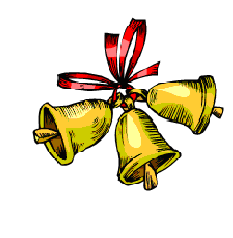 выпуск №4(2017 – 2018 уч.год)- В КАЛЕЙДОСКОПЕ ШКОЛЬНЫХ ДЕЛ-4-5 октября в нашей школе прошли мероприятия, посвященные Дню Учителя.Ребята очень старались при подготовке поздравлений. Ведь в этот день всем учащимся школы хотелось, чтобы их наставники получили много внимания и побольше радостных и приятных моментов. Утро праздничного дня началось с небольших букетов, поздравительных шаров, которые при входе  в школьный холл вручались каждому  учителю. Дверь каждого класса украшал праздничный плакат с пожеланиями учителям, а на переменах звучала музыка в эфире школьного радио.В праздничной концертной  программе приняли участие ребята 5-11 классов. Для учителей звучали красивые стихи и любимые песни в исполнении  учеников 5 «А» (кл. руководитель Зябкина О.А.), 5 «Б» (кл. руководитель Варёнова Н.Л.), частушки и музыкальная композиция в исполнении творческой группы 6 «Б» класса 7 «А» (кл. руководитель Бабакова Т.В.), 8 «Б» (кл. руководитель Гринева Л.Н.) классов. Оригинальные музыкальные выступления подготовили будущие выпускники -  9 «А» (кл. руководитель Шевенько Г.А.), 11 «Б» (кл. руководитель Криуля Е.И.) классов, они поднимали настроение всем присутствующим на празднике.Наш поклон вам, наше спасибоИ за солнечность ваших глаз,И за то, что осень красивоВашим праздником началась.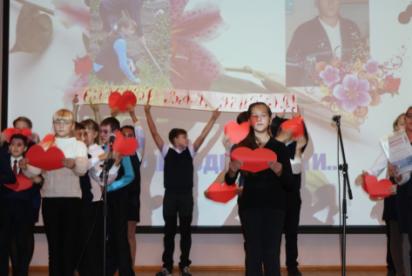 Любимых педагогов поздравляем,Желаем счастья, мира и добра.Пусть вас невзгоды вашей жизни не пугают,Любовью вас согреет детвора!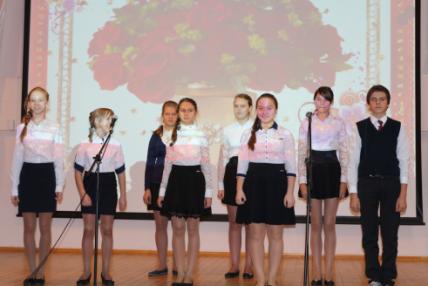 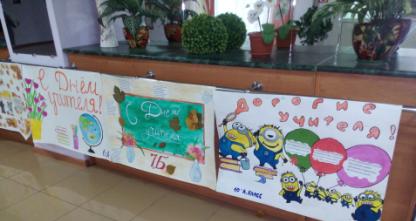 Учредитель и издатель – Совет старшеклассников МБОУ Митрофановская СОШ 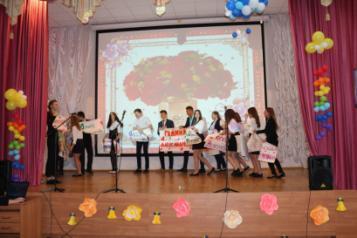 Куратор: Плохих Надежда Викторовна  Главный редактор: Кодацкая Елизавета,10 «А» классКорреспонденты: Головенко С., Мирошникова А., Сотников М., Гринева В. Фотокорреспонденты: Калюжная Ксения, Певченко Дарья, Губская Анастасия. Верстка и дизайн: Гостева Ю., Ракшина М.,Пойда А., Дьякова О., Зубкова С.Адрес редакции: МБОУ Митрофановская  СОШ, кабинет №207 e-mail  mitrscho@yandex.ruЮные поэты МКОУ Митрофановской школы! Вы сможете размещать  свои стихотворения, удивительные рассказы, истории! Наша газета поможет раскрыть все ваши творческие способности, и продемонстрировать их всей школе!